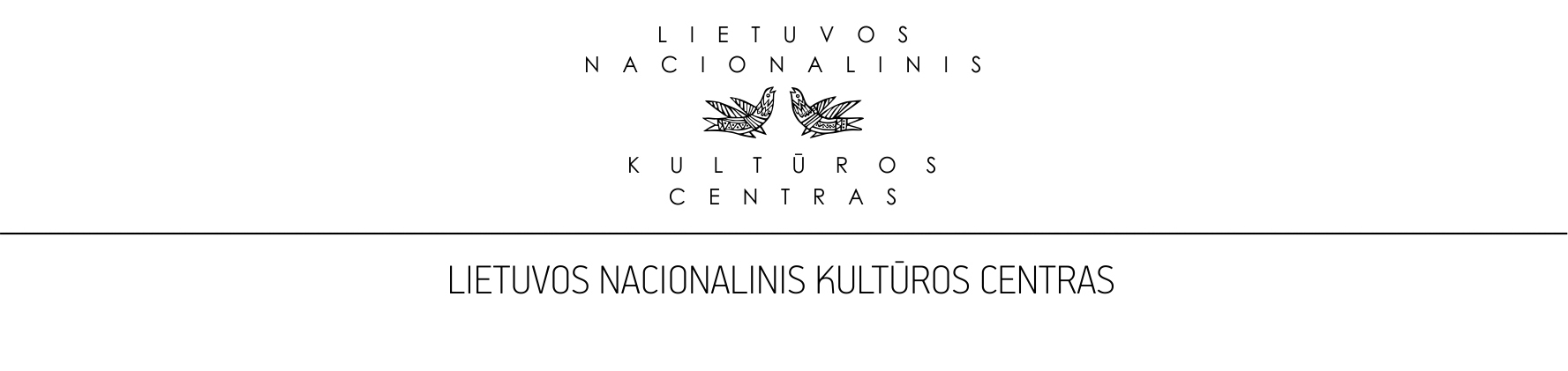 2017 M. TRADICINĖS KERAMIKOS SEMINARO DALYVIO ANKETADalyvio vardas, pavardėGyvenamoji vietaDarbovietėĮgytas išsilavinimas / specialybėMeninį vaikų ugdymą vykdote:(pažymėti X)dailės / technologijų pamokosebūrelyje, studijojekonsultuojate individualiaiMeninį vaikų ugdymą vykdote:(pažymėti X)Kokio amžiaus vaikus mokote?(pažymėti X)5–9 metų10–14 metų15–19 metųKokio amžiaus vaikus mokote?(pažymėti X)Kiek metų jau dirbate su keramika?Dalyvio kontaktai (telefonas, el. pašto adresas)